Novara,  26 novembre 2018Spett.leCLIENTEContratti a termineDL 87/2018  conv.  in Legge 96 del 9.8.2018Circolare Min. Lav. 31.10.2018La presente per comunicare la nuova disciplina dei contratti a termine.DecorrenzaContratti, proroghe e rinnovi stipulati dal 1.11.2018NB: il periodo transitorio è terminato il 31.10.2018Motivazione La motivazione deve essere riferita alle seguenti esigenze:temporanee e oggettive, estranee all’ordinaria attività;sostitutive;connesse a incrementi temporanei, significativi e non programmabili dell’attività ordinaria.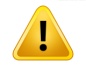 IMPORTANTESe il lavoratore, prima del contratto a termine, ha svolto presso lo stesso datore di lavoro missioni in somministrazione è sempre necessaria la motivazione.Dal secondo contratto, indipendentemente dalla durata, è obbligatoria la motivazione.Durata massima (esclusi lavori stagionali)24 mesi complessivi, comprese eventuali proroghe, rinnovi e missioni in somministrazione.NB: i ccnl possono prevedere limiti diversiProrogheMassimo 4Pluralità di contratti a termine (cd rinnovi – esclusi lavori stagionali)Intervalli minimi di 10 o 20 giorni, per i contratti di durata inferiore o superiore a 6 mesiNB: i ccnl possono prevedere limiti diversiLimite numericocontratti a termine: 20% dei contratti a tempo indeterminato (in forza il 1° gennaio), con minimo di 1 contratto a termine. Esclusione dei seguenti casi:fase di avvio di nuova attività;sostituzione lavoratori assenti;attività stagionali;lavoratori di età superiore a 50 anni;lavoratori dello spettacolo.contratti a termine e somministrati: 30% dei contratti a tempo indeterminato (in forza il 1° gennaio)NB: i ccnl possono prevedere limiti diversiContribuzione INPSAumento dello 0,5% in occasione di ciascun nuovo contratto con lo stesso lavoratore (cd rinnovo) Restiamo a disposizione per eventuali maggiori informazioni e porgiamo cordiali saluti.CL SYSTEM CONSULENZA SRL STPprimo contratto a terminedi durata fino 12 mesi (comprese proroghe)esclusacontratti per lavoro stagionaleesclusacontratto a termine di durata superiore a 12 mesi obbligatoriaproroghe di contrattioltre 12 mesiobbligatorianuovo contratto a termine successivo al primo(diretto o post somministrazione - qualsiasi durata)obbligatoria